It is important that the college is aware of the past and present medical history of our students for the sake of their health and safety. We therefore require all applicants to complete this form with the assistance and in the presence, of their doctor.PERSONAL INFORMATIONName of Candidate: ______________________________________________________________________________________Address: _____________________________________________________________________________________________________________________________________________________ Post Code:  ____________________________________Home Tel: _________________________________    Mobile Tel: _________________________________________________Email: __________________________________________________________________________________________________NOTIFICATION OF ANY MEDICAL CONDITIONSRecord of broken bones, joints or spine disorders and details of treatment: ___________________________________________________________________________________________________________________________ Record of serious disease, blood disorders or heart conditions, eg Diabetes: ________________________________________________________________________________________________________________________Describe any record of Hay Fever, Eczema, allergies or skin conditions: _____________________________________________________________________________________________________________________________Describe any eye or ear problems: ______________________________________________________________________________________________________________________________________________________________ Describe any serious operations that you have had: ______________________________________________________________________________________________________________________________________________Have you any history of Migraine, Faints, Blackouts, Epilepsy or Asthma? ____________________________________________________________________________________________________________________________Have you had any reaction to drugs? If so, which? : ___________________________________________________________________________________________________________________________________________________Are you currently taking any medication or drugs? If so, state for what condition and the drugs that you are taking?______________________________________________________________________________________________Is there any history of depression, anxiety states or other nervous disorders? _________________________________________________________________________________________________________________________Do you have any record of an eating disorder? If so, please describe: _____________________________________________________________________________________________________________________________Do you have either dyslexia/dysphasia or any form of learning disability? If so, please state: _____________________________________________________________________________________________________________Are there any other medical conditions, not listed that could affect your training? _____________________________________________________________________________________________________________________DECLARATIONI declare that to the best of my knowledge the information given in this Medical Form is complete and correct.DOCTOR’S INFORMATION (This must be completed by your Doctor)Doctor’s Name: _____________________________________ Doctor’s Surgery: _______________________________________Address: _____________________________________________________________________________________________________________________________________________________ Post Code:  ____________________________________Tel: _________________________________ Email: __________________________________________________________DOCTOR’S DECLARATIONThis is to certify that the above named is a patient of mine and he/she is fit and well. He/she has no injury, illness or medical condition which should prevent him/her from undertaking full-time dance training.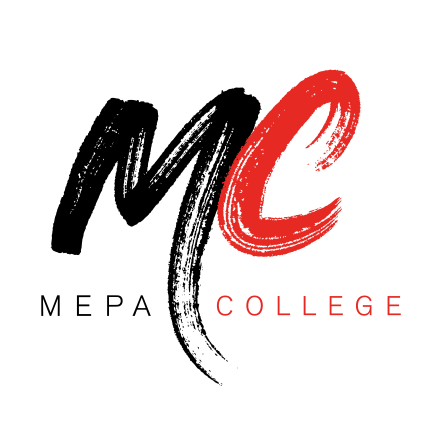 MEDICAL FORM  20 __ __This form must be returned with the Application FormPlease tick the appropriate boxesMEDICAL FORM  20 __ __This form must be returned with the Application FormPlease tick the appropriate boxes3 Year Musical Theatre & Dance Performing Arts3 Year Dance & Teacher Training Course 